Read and complete the table. Put a tick.There are dolphins and sharks in the sea.There is a bear in the mountain.There are pigeons and ladybirds in the forest.Read and write Yes/No.Is there a bear in the sea?Are there pigeons in the forest?Are there dolphins in the sea?Are there sharks in the mountain?Answer key: 1.no; yes; yes; no.Name: ____________________________    Surname: ____________________________    Nber: ____   Grade/Class: _____Name: ____________________________    Surname: ____________________________    Nber: ____   Grade/Class: _____Name: ____________________________    Surname: ____________________________    Nber: ____   Grade/Class: _____Assessment: _____________________________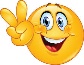 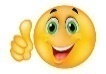 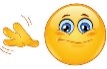 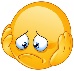 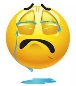 Date: ___________________________________________________    Date: ___________________________________________________    Assessment: _____________________________Teacher’s signature:___________________________Parent’s signature:___________________________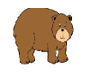 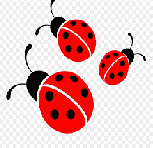 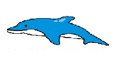 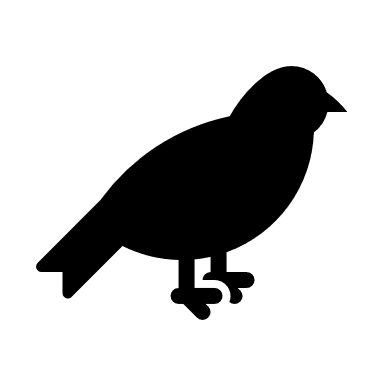 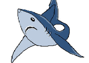 forestseamountainforestXXseaXXmountainX